  КАРАР                      ПОСТАНОВЛЕНИЕ    «25» февраль 2019й.                       № 7                   «25» февраля  2019г.                                  О снятии с учета Басыровой М.С.      В связи со смертью вдовы участника ВОВ гр.Басыровой Магмуры Сабирьяновны снять с учета в качестве нуждающегося в жилых помещениях.            И.о.главы сельского поселения                                         И.С.Нагимова                                                                 С П Р А В К Авыдана администрацией сельского поселения Нижнеаврюзовский                     сельсовет муниципального района Альшеевский район РБ                     в том, что по адресу: Республика Башкортостан,Альшеевский                     район, с.Мечниково, ул.Центральная, дом 7 кв.1  значится                     Мухамадиев Ахияр Фанирович.   Основание: запись в похозяйственной книге №7, лиц.счет №387 (за 1997-2001гг);   № 10, лиц.счет №528 (за 2007-2011гг);решение Альшеевского районного суда от    09.02.2017 года(Дело № 2-98/2017).                            Справка   дана для представления по месту требования                                 Глава сельского поселения                                       Р.Р.Файрушин                                 Управляющий делами                                                И.С.НагимоваБАШКОРТОСТАН РЕСПУБЛИКАҺЫ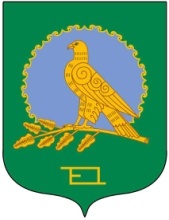 ӘЛШӘЙ РАЙОНЫМУНИЦИПАЛЬ РАЙОНЫНЫҢТУБӘНГЕ ӘУРЕЗ  АУЫЛ СОВЕТЫАУЫЛ БИЛӘМӘҺЕХАКИМИӘТЕ(Башкортостан РеспубликаһыӘлшәй районыТубенге Әурез ауыл советы)АДМИНИСТРАЦИЯСЕЛЬСКОГО ПОСЕЛЕНИЯНИЖНЕАВРЮЗОВСКИЙ СЕЛЬСОВЕТМУНИЦИПАЛЬНОГО РАЙОНААЛЬШЕЕВСКИЙ РАЙОНРЕСПУБЛИКИ БАШКОРТОСТАН(Нижнеаврюзовский сельсоветАльшеевского районаРеспублики Башкортостан)